                                                                                                                                 “Azərbaycan Xəzər Dəniz Gəmiçiliyi”			                       			 	Qapalı Səhmdar Cəmiyyətinin 					       			“ 01 ”  Dekabr 2016-cı il tarixli		“216” nömrəli əmri ilə təsdiq edilmişdir.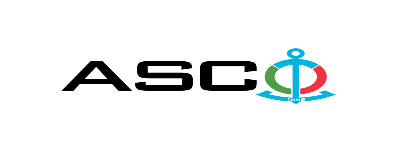           “Azərbaycan Xəzər Dəniz Gəmiçiliyi” Qapalı Səhmdar Cəmiyyəti   Elektrik lampalarının satınalınması məqsədilə açıq müsabiqə elan edir:Müsabiqə №AM160/2022(İddiaçı iştirakçının blankında)AÇIQ MÜSABİQƏDƏ İŞTİRAK ETMƏK ÜÇÜN MÜRACİƏT MƏKTUBU___________ şəhəri                                                                         “__”_______20_-ci il___________№           							                                                                                          ASCO-nun Satınalmalar Komitəsinin Sədricənab C.Mahmudluya,Hazırkı məktubla [iddiaçı podratçının tam adı göstərilir] (nin,nun,nın) ASCO tərəfindən “__________”ın satın alınması ilə əlaqədar elan edilmiş [iddiaçı tərəfindən müsabiqənin nömrəsi daxil edilməlidir]nömrəli açıq  müsabiqədə iştirak niyyətini təsdiq edirik.Eyni zamanda [iddiaçı podratçının tam adı göstərilir] ilə münasibətdə hər hansı ləğv etmə və ya müflislik prosedurunun aparılmadığını, fəaliyyətinin dayandırılmadığını və sözügedən satınalma müsabiqəsində iştirakını qeyri-mümkün edəcək hər hansı bir halın mövcud olmadığını təsdiq edirik. Əlavə olaraq, təminat veririk ki, [iddiaçı podratçının tam adı göstərilir] ASCO-ya aidiyyəti olan şəxs deyildir.Tərəfimizdən təqdim edilən sənədlər və digər məsələlərlə bağlı yaranmış suallarınızı operativ cavablandırmaq üçün əlaqə:Əlaqələndirici şəxs: Əlaqələndirici şəxsin vəzifəsi: Telefon nömrəsi: E-mail: Qoşma: İştirak haqqının ödənilməsi haqqında bank sənədinin əsli – __ vərəq.________________________________                                   _______________________                   (səlahiyyətli şəxsin A.A.S)                                                                                                        (səlahiyyətli şəxsin imzası)_________________________________                                                                  (səlahiyyətli şəxsin vəzifəsi)                                                M.Y.                                            MALLARIN SİYAHISI:1.Tədarükçü malları il ərzində sifariş əsasında hissə-hissə anbara təhvil verməlidir. 2.Ödəniş şərti yalnız fakt üzrə qəbul olunur. Avans ödənişlər kənarlaşdırılacaq.  Müsabiqədə qalib elan olunan iddiaçı şirkət ilə satınalma müqaviləsi bağlanmamışdan öncə ASCO-nun Satınalmalar qaydalarına uyğun olaraq iddiaçının yoxlanılması həyata keçirilir.    Həmin şirkət bu linkə http://asco.az/sirket/satinalmalar/podratcilarin-elektron-muraciet-formasi/ keçid alıb xüsusi formanı doldurmalı və ya aşağıdakı sənədləri təqdim etməlidir:Şirkətin nizamnaməsi (bütün dəyişikliklər və əlavələrlə birlikdə)Kommersiya hüquqi şəxslərin reyestrindən çıxarışı (son 1 ay ərzində verilmiş)Təsisçi hüquqi şəxs olduqda, onun təsisçisi haqqında məlumatVÖEN ŞəhadətnaməsiAudit olunmuş mühasibat uçotu balansı və ya vergi bəyannaməsi (vergi qoyma sistemindən asılı olaraq)/vergi orqanlarından vergi borcunun olmaması haqqında arayışQanuni təmsilçinin şəxsiyyət vəsiqəsiMüəssisənin müvafiq xidmətlərin göstərilməsi/işlərin görülməsi üçün lazımi lisenziyaları (əgər varsa)Qeyd olunan sənədləri təqdim etməyən və ya yoxlamanın nəticəsinə uyğun olaraq müsbət qiymətləndirilməyən şirkətlərlə müqavilə bağlanılmır və müsabiqədən kənarlaşdırılır. Müsabiqədə iştirak etmək üçün təqdim edilməli sənədlər:Müsabiqədə iştirak haqqında müraciət (nümunə əlavə olunur);İştirak haqqının ödənilməsi barədə bank sənədi;Müsabiqə təklifi; Malgöndərənin son bir ildəki (əgər daha az müddət fəaliyyət göstərirsə, bütün fəaliyyət dövründəki) maliyyə vəziyyəti barədə bank sənədi;Azərbaycan Respublikasında vergilərə və digər icbari ödənişlərə dair yerinə yetirilməsi vaxtı keçmiş öhdəliklərin, habelə son bir il ərzində (fəaliyyətini dayandırdığı müddət nəzərə alınmadan) vergi ödəyicisinin Azərbaycan Respublikasının Vergi Məcəlləsi ilə müəyyən edilmiş vəzifələrinin yerinə yetirilməməsi hallarının mövcud olmaması barədə müvafiq vergi orqanlarından arayış.İlkin mərhələdə müsabiqədə iştirak haqqında müraciət (imzalanmış və möhürlənmiş) və iştirak haqqının ödənilməsi barədə bank sənədi (müsabiqə təklifi istisna olmaqla) ən geci  30 sentyabr 2022-ci il, Bakı vaxtı ilə saat 17:00-a qədər Azərbaycan, rus və ya ingilis dillərində “Azərbaycan Xəzər Dəniz Gəmiçiliyi” Qapalı Səhmdar Cəmiyyətinin ( “ASCO” və ya “Satınalan təşkilat”) yerləşdiyi ünvana və ya Əlaqələndirici Şəxsin elektron poçtuna göndərilməlidir, digər sənədlər isə müsabiqə təklifi zərfinin içərisində təqdim edilməlidir.   Satın alınması nəzərdə tutulan mal, iş və xidmətlərin siyahısı (təsviri) əlavə olunur.İştirak haqqının məbləği və Əsas Şərtlər Toplusunun əldə edilməsi:Müsabiqədə iştirak etmək istəyən iddiaçılar aşağıda qeyd olunmuş məbləğdə iştirak haqqını ASCO-nun bank hesabına ödəyib (ödəniş tapşırığında müsabiqə keçirən təşkilatın adı, müsabiqənin predmeti dəqiq göstərilməlidir), ödənişi təsdiq edən sənədi birinci bölmədə müəyyən olunmuş vaxtdan gec olmayaraq ASCO-ya təqdim etməlidir. Bu tələbləri yerinə yetirən iddiaçılar satınalma predmeti üzrə Əsas Şərtlər Toplusunu elektron və ya çap formasında əlaqələndirici şəxsdən elanın IV bölməsində göstərilən tarixədək həftənin istənilən iş günü saat 08:00-dan 17:00-a kimi ala bilərlər.İştirak haqqının məbləği (ƏDV-siz): LOT1 üzrə-150 Azn LOT2 üzrə-50 AznIştirak haqqı manat və ya ekvivalent məbləğdə ABŞ dolları və AVRO ilə ödənilə bilər.  Hesab nömrəsi: İştirak haqqı ASCO tərəfindən müsabiqənin ləğv edilməsi halı istisna olmaqla, heç bir halda geri qaytarılmır.Müsabiqə təklifinin təminatı :Müsabiqə təklifi üçün təklifin qiymətinin azı 1 (bir) %-i həcmində bank təminatı (bank qarantiyası) tələb olunur. Bank qarantiyasının forması Əsas Şərtlər Toplusunda göstəriləcəkdir. Bank qarantiyalarının əsli müsabiqə zərfində müsabiqə təklifi ilə birlikdə təqdim edilməlidir. Əks təqdirdə Satınalan Təşkilat belə təklifi rədd etmək hüququnu özündə saxlayır. Qarantiyanı vermiş maliyyə təşkilatı Azərbaycan Respublikasında və/və ya beynəlxalq maliyyə əməliyyatlarında qəbul edilən olmalıdır. Satınalan təşkilat etibarlı hesab edilməyən bank qarantiyaları qəbul etməmək hüququnu özündə saxlayır.Satınalma müsabiqəsində iştirak etmək istəyən şəxslər digər növ təminat (akkreditiv, qiymətli kağızlar, satınalan təşkilatın müsabiqəyə dəvət sənədlərində göstərilmiş xüsusi hesabına  pul vəsaitinin köçürülməsi, depozitlər və digər maliyyə aktivləri) təqdim etmək istədikdə, təminat növünün mümkünlüyü barədə Əlaqələndirici Şəxs vasitəsilə əvvəlcədən ASCO-ya sorğu verməlidir və razılıq əldə etməlidir. Müqavilənin yerinə yetirilməsi təminatı satınalma müqaviləsinin qiymətinin 5 (beş) %-i məbləğində tələb olunur.Hazırki satınalma əməliyyatı üzrə Satınalan Təşkilat tərəfindən yalnız malların anbara təhvil verilməsindən sonra ödənişinin yerinə yetirilməsi nəzərdə tutulur, avans ödəniş nəzərdə tutulmamışdır.Müqavilənin icra müddəti: Mallara təcili təlabat yarandığından çatdırılma müddəti 10 gün ərzində nəzərdə tutulmuşdur.Müsabiqə təklifinin təqdim edilməsinin son tarixi və vaxtı:Müsabiqədə iştirak haqqında müraciəti və iştirak haqqının ödənilməsi barədə bank sənədini birinci bölmədə qeyd olunan vaxta qədər təqdim etmiş iştirakçılar, öz müsabiqə təkliflərini bağlı zərfdə (1 əsli və 1 surəti olmaqla) 11 oktyabr 2022-ci il, Bakı vaxtı ilə saat 17:00-a qədər ASCO-ya təqdim etməlidirlər.Göstərilən tarixdən və vaxtdan sonra təqdim olunan təklif zərfləri açılmadan geri qaytarılacaqdır.Satınalan təşkilatın ünvanı:Azərbaycan Respublikası, Bakı şəhəri, AZ1003 (indeks), Bakı şəhəri Mikayıl Useynov küçəsi 2 ASCO-nun Satınalmalar Komitəsi.Əlaqələndirici şəxs:Emil HəsənovASCO-nun Satınalmalar Departameninin aparıcı mütəxəssisiTelefon nömrəsi: +99450 422 00 11Elektron ünvan: emil.hasanov@asco.az, tender@asco.azHüquqi məsələlər üzrə:Telefon nömrəsi: +994 12 4043700 (daxili: 1262)Elektron ünvan: tender@asco.az Müsabiqə təklif zərflərinin açılışı tarixi, vaxtı və yeri:Zərflərin açılışı 12 oktyabr  2022-ci il tarixdə, Bakı vaxtı ilə saat 11:00-da  elanın V bölməsində göstərilmiş ünvanda baş tutacaqdır. Zərflərin açılışında iştirak etmək istəyən şəxslər iştirak səlahiyyətlərini təsdiq edən sənədi (iştirakçı hüquqi və ya fiziki şəxs tərəfindən verilmiş müvafiq etibarnamə) və şəxsiyyət vəsiqələrini müsabiqənin baş tutacağı tarixdən ən azı yarım saat qabaq Satınalan Təşkilata təqdim etməlidirlər.Müsabiqənin qalibi haqqında məlumat:Müsabiqə qalibi haqqında məlumat ASCO-nun rəsmi veb-səhifəsinin “Elanlar” bölməsində yerləşdiriləcəkdir.№Mal-materialın adıÖlçü vahidiMiqdarıSertifikat  tələbi haqqındaÜmumi təyinatlı elektrik lampaları LOT 11Elektrik işıqdiodlu lampa   E27 230V 4W ( Светодиодная филаментная лампа-4-1, колбе А60 цоколь E27 230V 4W)ədəd4000Uyğunluq və keyfiyyət sertifikatı2Elektrik işıqdiodlu lampa   E27 230V 6W ( Светодиодная филаментная лампа-6, колбе А60 цоколь E27 230V 6 W)ədəd18000Uyğunluq və keyfiyyət sertifikatı3Elektrik işıqdiodlu lampa   E27 230V 9W (Светодиодные филаментная  лампы в колбе А60 цоколь E27 230V 9 W СДФ-9-1)ədəd20000Uyğunluq və keyfiyyət sertifikatı4Elektrik lampası E27 220V 150W (közərmə lampası,kампа накаливания)ədəd6050Uyğunluq və keyfiyyət sertifikatı5Elektrik lampası E27 220V 200W (közərmə lampası,kампа накаливания)ədəd3000Uyğunluq və keyfiyyət sertifikatı6Elektrik işıqdiodlu lampa   E27 24V 4W ( Светодиодная филаментная лампа, колбе А60 цоколь E27 24V 4W)ədəd3270Uyğunluq və keyfiyyət sertifikatı7Elektrik işıqdiodlu lampa   E27 24V 6W ( Светодиодная филаментная лампа-6, колбе А60 цоколь E27 24V 6 W)ədəd2630Uyğunluq və keyfiyyət sertifikatı8Elektrik işıqdiodlu lampa   E27 12V 4W ( Светодиодная филаментная лампа-, колбе А60 цоколь E27 12V 4W)ədəd1000Uyğunluq və keyfiyyət sertifikatı9Elektrik işıqdiodlu lampa   E27 12V 6W ( Светодиодная филаментная лампа-, колбе А60 цоколь E27 12V 6 W)ədəd1000Uyğunluq və keyfiyyət sertifikatı10Elektrik lampası  E40 220V 500W (közərmə lampası,kампа накаливания)ədəd4000Uyğunluq və keyfiyyət sertifikatı11Elektrik lampası E40 220V 300W (közərmə lampası,kампа накаливания)ədəd780Uyğunluq və keyfiyyət sertifikatı12Hollogen elektrik lampası  R7s 220V 1000W ədəd5230Uyğunluq və keyfiyyət sertifikatı13Hollogen elektrik lampası  R7s 220V 500Wədəd2230Uyğunluq və keyfiyyət sertifikatı14Yüksək təzyiqli natrium lampası E40 220V 1000W (High-pressure sodium bulb,Натриевая лампа высокого давления)ədəd200Uyğunluq və keyfiyyət sertifikatı15Yüksək təzyiqli natrium lampası  E40 220V 400W (High-pressure sodium bulb,Натриевая лампа высокого давления)ədəd1000Uyğunluq və keyfiyyət sertifikatı16Hollogen elektrik lampası E40 220V 400W  (Metal halide lamp,Металлогалогенная лампа)ədəd2215Uyğunluq və keyfiyyət sertifikatı17Hollogen elektrik lampası E40 220V 1000W (Metal halide lamp,Металлогалогенная лампа)ədəd2050Uyğunluq və keyfiyyət sertifikatı18Elektrik lümineset lampa 18W of T8 G13 (Lamp of luminescent,Лампа люминесцентная)ədəd40050Uyğunluq və keyfiyyət sertifikatı19Elektrik lümineset lampa 36W of T8 G13 (Lamp of luminescent,Лампа люминесцентная)ədəd5580Uyğunluq və keyfiyyət sertifikatı20Drossel 8W Voltage 220V 50/60Hz (Ballast)ədəd1000Uyğunluq və keyfiyyət sertifikatı21Drossel  15W Voltage 220V 50/60Hz (Ballast)ədəd1000Uyğunluq və keyfiyyət sertifikatı22Drossel 20W Voltage 220V 50/60Hz (Ballast)ədəd800Uyğunluq və keyfiyyət sertifikatı23Drossel 40W Voltage 220V 50/60Hz (Ballast)ədəd510Uyğunluq və keyfiyyət sertifikatı24Drossel 400W Voltage 220V 50/60Hz (Ballast)ədəd70Uyğunluq və keyfiyyət sertifikatı25Drossel 1000W Voltage 220V 50/60Hz (Ballast)ədəd45Uyğunluq və keyfiyyət sertifikatı26Elektrik lampası  E27 220V 20W ekonom (White light)ədəd500Uyğunluq və keyfiyyət sertifikatı27Elektrik lampası  E27 220V 40W ekonom (White light)ədəd250Uyğunluq və keyfiyyət sertifikatı28Elektrik lampası  E27 220V 60W ekonom (White light)ədəd150Uyğunluq və keyfiyyət sertifikatı29Elektrik lampası  E27 220V 100W ekonom (White light)ədəd100Uyğunluq və keyfiyyət sertifikatı30Elektrik lampası   E40 220V 500W ekonom (White light)ədəd100Uyğunluq və keyfiyyət sertifikatı31Haloqen lampa/ Hollogen lamp 650 W 220V GY 9,5 ədəd100Uyğunluq və keyfiyyət sertifikatı32Haloqen lampa/ Hollogen lamp 1000 W 220V GY 9,6ədəd50Uyğunluq və keyfiyyət sertifikatı33Haloqen lampa/ Hollogen lamp 2000 W 220V GP-72ədəd20Uyğunluq və keyfiyyət sertifikatı34S2 Starter for 4-22w (Elektrik lümineset lampalar üçün)ədəd10000Uyğunluq və keyfiyyət sertifikatı35S10 Starter for 25-65w (Elektrik lümineset lampalar üçün)ədəd6000Uyğunluq və keyfiyyət sertifikatı36Elektrik ekonom lampa/ Spiral Energy bulb HS 105W E27 6500k 220V ədəd60Uyğunluq və keyfiyyət sertifikatı37Elektrik kamutator lampası  KM-24v; 50mA (Лампа накаливания коммутаторная малогабаритная)ədəd2000Uyğunluq və keyfiyyət sertifikatı38Elektrik kamutator lampası KM-24v; 35mA  (Лампа накаливания коммутаторная малогабаритная)ədəd2000Uyğunluq və keyfiyyət sertifikatı39Elektrik led lampa /SYLVANİA MLSF V2 11W E27 827 SLVədəd400Uyğunluq və keyfiyyət sertifikatı40Elektrik led lampa /SYLVANİA MLSF V2 20W E27 827 SLVədəd400Uyğunluq və keyfiyyət sertifikatı41Miniatür işıq lampası OL-6235BPR.32/33MA (Miniature light bulbs)ədəd3000Uyğunluq və keyfiyyət sertifikatı42Elektrik lampası B9s SM 28V; 2,8Wtədəd1000Uyğunluq və keyfiyyət sertifikatı43Elektrik lampası CML 388,  36v, 30mA, kod 610931-963.2ədəd2000Uyğunluq və keyfiyyət sertifikatı44Elektrik lampası B3456 BA9S 10x28 24V 85Maədəd2000Uyğunluq və keyfiyyət sertifikatı45Floresan lampa T8 10W 6400K G13 345mmədəd3000Uyğunluq və keyfiyyət sertifikatı46Floresan lampa T8 15W 6400K G13 345mmədəd300Uyğunluq və keyfiyyət sertifikatı47Floresan lampa T5 8W 6400K ədəd1000Uyğunluq və keyfiyyət sertifikatı48Floresan lampa T5 12W 6400K ədəd2000Uyğunluq və keyfiyyət sertifikatıGəmi  təyinatlı elektrik lampaları LOT 21Elektrik naviqator lampası B22 220V 65W (Navigation bulb,Навигационная лампа)ədəd3000Uyğunluq və keyfiyyət sertifikatı/Test sertifikatı2Elektrik naviqator lampası B22 24V 60W (Navigation bulb,Навигационная лампа)ədəd3000Uyğunluq və keyfiyyət sertifikatı/Test sertifikatı3Elektrik naviqator lampası E27 24V 80W (Navigation bulb,Навигационная лампа)ədəd500Uyğunluq və keyfiyyət sertifikatı/Test sertifikatı4Elektrik naviqator lampası  P28s 24V 60W (Navigation bulb,Навигационная лампа)ədəd3000Uyğunluq və keyfiyyət sertifikatı/Test sertifikatı5Elektrik naviqator lampası  P28s 220V 65W (Navigation bulb,Навигационная лампа)ədəd3000Uyğunluq və keyfiyyət sertifikatı/Test sertifikatı6Elektrik lampası B15d 24V 25Wədəd4000Uyğunluq və keyfiyyət sertifikatı/Test sertifikatı7Elektrik közərmə lampası С 220-25-1Н (лампы накаливания С 220-25-1Н E27 220V 25 W)ədəd500Uyğunluq və keyfiyyət sertifikatı/Test sertifikatı8Elektrik közərmə lampası С 24-25-1Н E27 24V 25W (лампа накаливания С 24-25-1Н)ədəd300Uyğunluq və keyfiyyət sertifikatı/Test sertifikatı